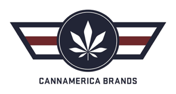 CANNAMERICA RESUMES COLORADO DISTRIBUTION WITH NEW PRODUCTS & ANNOUNCES ANNUAL GENERAL MEETING RESULTSVANCOUVER, December 18, 2020 – CANNAMERICA BRANDS CORP. ("CannAmerica Brands" or the "Company") (CSE: CANA) (OTCQB: CNNXF) is pleased to announce that its Colorado licensee, Arsenal Oils and Extracts ("Arsenal" or the "Licensee"), has opened its new facility and begun distribution across Colorado to dispensaries with pre-orders. The Company is launching new genome focused and strain-specific edible products into the market to meet market demand for product differentiation.  Dan Anglin, CEO and Founder of CannAmerica Brands explained the launch, “This challenging year is ending with extremely positive momentum for the Company with the reintroduction of our products into the Colorado cannabis marketplace, the entry into the hemp and CBD marketplace, and continued expansion of the Company’s business into new markets. In the spring of this year the Company was informed that the previous Colorado licensee was selling their business and the purchaser would not be conducting co-packaging relationships with other brands. In June, the Company signed an agreement with Arsenal, a US military veteran-owned extraction company with five years of extraction and product distribution experience in Colorado. Construction began immediately to build a kitchen in the facility, but with lockdowns and restrictions due to COVID-19, the process was severely delayed for permits, inspections and approval for opening of the facility.” Anglin continued, “With Arsenal’s facility upgraded and approved for edible manufacturing in early December, the Company immediately began manufacturing products for testing and are excited to announce that distribution has already begun to fulfill standing orders from dispensaries across the state of Colorado.”  “Our new lineup of products coupled with new products to be introduced next month means that CannAmerica will once again be a primary brand fixture in retail dispensaries across Colorado just in time for the holiday rush. We expect to once again take a position in the Colorado market of being one of the top-ten edible products available to the consumer” said Anglin.Additionally, the Company is pleased to announce that the nominees set forth in the management proxy circular dated November 12, 2020, Dan Anglin, Austin Sims and Diana Anglin were elected as directors of the Company at the Annual General Meeting of shareholders held on December 17, 2020 in Vancouver, B.C. (the “Meeting”). At the Meeting, the shareholders also approved the appointment of Manning Elliott, LLP, Chartered Professional Accountants as the auditors of the Company and authorized the Company’s board of directors to fix the auditors remuneration. The shareholders also ratified and approved the Company’s 15% rolling Stock Option Plan.Following the Meeting, Dan Anglin was appointed President and Chief Executive Officer, Diana Anglin was appointed Chief Operating Officer, Paul Ciullo was appointed Chief Financial Officer and Corporate Secretary.For a more complete business and financial profile of the Company, please view the Company's website at www.cannamericabrands.com and documents posted under the Company’s profile on www.sedar.com.For further information please contact the Company at info@cannamericabrands.com.On Behalf of the Board,Dan AnglinCEO and Directorwww.cannamericaco.comwww.cannamericabrands.com 1(844) 484-3996About CannAmerica Brands Corp.CannAmerica is a U.S. Marine Corps veteran founded and operated portfolio of cannabis brands with licensing agreements in the states of Colorado, Nevada, Oklahoma, Maryland, Massachusetts and the Country of Canada. The Company aims to maximize the value of its brands by employing strong brand management teams, marketing and licensing the brands through various distribution channels, including dispensaries, wholesalers and distributors, in the United States and internationally. The Company's core strategy is to enhance and monetize the global reach of its existing brands, and to pursue additional strategic acquisitions to grow the scope and diversity of its brand portfolio. For more information, please visit www.cannamericabrands.com.Neither the Canadian Securities Exchange nor its Regulation Services Provider (as that term is defined in the policies of the Canadian Securities Exchange) accepts responsibility for the adequacy or accuracy of this release.